Name of Journal: World Journal of MethodologyManuscript NO: 86275Manuscript Type: ORIGINAL ARTICLEProspective StudyRole of endoscopic ultrasound and endoscopic ultrasound-guided tissue acquisition in diagnosing hepatic focal lesionsOkasha HH et al. EUS and EUS-guided tissue acquisition in HFLsHussein Hassan Okasha, Hanane Delsa, Abdelmoneim Alsawaf, Ahmed Morad Hashim, Hani M Khattab, Dalia Abdelfatah, Abeer Abdellatef, Amr AlbitarHussein Hassan Okasha, Ahmed Morad Hashim, Abeer Abdellatef, Amr Albitar, Department of Internal Medicine, Division of Gastroenterology and Hepatology, Kasr Al-Aini School of Medicine, Cairo University, Cairo 11451, EgyptHanane Delsa, Department of Gastroenterology and Hepatology, Cheikh Khalifa International University Hospital, Mohammed VI University of Sciences and Health, Casablanca 82403, MoroccoHanane Delsa, Research Unit, Mohammed VI Center for Research and Innovation, Rabat 10100, MoroccoAbdelmoneim Alsawaf, Department of Gastroenterology, Barnsley NHS Foundation Trust, Barnsley S75 2EP, United KingdomHani M Khattab, Department of Pathology, Kasr Al-Aini School of Medicine, Cairo University, Cairo 11451, EgyptDalia Abdelfatah, Department of Cancer Epidemiology and Biostatistics, National Cancer Institute, Cairo University, Cairo 11451, EgyptAuthor contributions: Okasha HH was the main EUS endoscopist; Delsa H and Alsawaf A collected the data; Abdellatef A revised and submitted the manuscript; Khattab HM was the main pathologist; Abdelfatah D wrote the statistics; Albitar A wrote the manuscript.Corresponding author: Hussein Hassan Okasha, MD, Professor, Department of Internal Medicine, Division of Gastroenterology and Hepatology, Kasr Al-Aini School of Medicine, Cairo University, Kasr Al-Aini Street, Cairo 11451, Egypt. okasha.hussein@gmail.comReceived: June 9, 2023Revised: July 23, 2023Accepted: Published online: AbstractBACKGROUNDEndoscopic ultrasonography (EUS) has become an established method in diagnostic and therapeutic procedures in gastroenterology; however, it has recently gained a growing role in hepatology. AIMTo evaluate the role of EUS features, strain elastography (SE), and EUS-tissue acquisition in diagnosing hepatic focal lesions (HFLs) that could affect further management. METHODSThis cross-sectional study included 215 patients with pancreatic, biliary, or gastrointestinal malignancies referred for EUS examination. HFLs were identified in 43 patients (20%), and EUS-guided tissue acquisition was performed from these lesions. RESULTSEUS features were highly sensitive (100%) but much less specific (57%) in diagnosing HFLs; the overall accuracy was 94%. Real-time elastography was also very sensitive (97%) but less specific (67%) in diagnosing HFLs; however, the overall accuracy was 92%. EUS tissue acquisition was extremely sensitive (100%) and specific (100%), with a 100% overall diagnostic accuracy. CONCLUSIONThe diagnostic utility of EUS-guided tissue acquisition was extremely accurate in diagnosing HFLs. EUS characteristics and real-time SE accurately predicted the histological diagnosis of both benign and malignant HFLs.Key Words: Endoscopic ultrasonography; Hepatic focal lesions; Fine needle aspiration; Fine needle biopsy; ElastographyOkasha HH, Delsa H, Alsawaf A, Hashim AM, Khattab HM, Abdelfatah D, Abdellatef A, Albitar A. Role of endoscopic ultrasound and endoscopic ultrasound-guided tissue acquisition in diagnosing hepatic focal lesions. World J Methodol 2023; In pressCore Tip: This cross-sectional study included 43 patients with hepatic focal lesions among 215 pancreatic, biliary, or gastrointestinal malignant lesions referred for Endoscopic ultrasonography (EUS) examination. EUS tissue acquisition was highly sensitive (100%) and specific (100%), with an overall diagnostic accuracy of 100%.INTRODUCTIONEndoscopic ultrasonography (EUS) is one of the main tools used to evaluate the upper and distal parts of the lower gastrointestinal tract and to define pancreatic and hepatobiliary features. The utility of EUS in diagnosing and managing hepatic focal lesions (HFLs) has gained special concern nowadays due to the proximity of the scope to the liver, and its excellent spatial resolution enables real-time images and guided intervention[1-4].Liver diseases are among the most common worldwide and manifest as diffuse liver diseases and focal hepatic lesions, ranging from benign to malignant. To make a definitive diagnosis of liver diseases, biochemical and imaging investigations and, in some instances, liver biopsies are typically used[2]. The application of EUS in diagnosing liver diseases is a promising technique and should be considered a first-line therapeutic option in selected cases[4].EUS-guided diagnosis of focal liver lesions by endosonographic features and cytological and histopathological examination of biopsies obtained via fine needle aspiration/biopsy (EUS-FNA/FNB) has been shown to significantly improve the diagnosis of solid liver lesions compared to traditional imaging tools[1].US and computed tomography (CT)-guided FNA/FNB of focal liver lesions are safe and provide high diagnostic accuracy; however, it is sometimes challenging to access subdiaphragmatic and posteriorly located lesions. Compared to percutaneous and transjugular routes, EUS-FNA/FNB may have better accessibility and diagnostic yield and may be superior for a targeted approach to focal lesions. It provides higher-quality images and allows for more patient comfort[3]. However, there is limited data regarding the accuracy of EUS-guided biopsy of HFLs[5].Elastography is a US-based imaging modality that provides information about tissue stiffness and can be considered a virtual biopsy. Several elastographic approaches have been developed, such as transient elastography, strain elastography (SE), histograms, and shear wave imaging, which include point shear wave elastography and 2D shear wave elastography[6]. This study evaluated the diagnostic utility of EUS sonographic features, SE, and EUS-FNA/FNB in differentiating benign from malignant liver lesions, including primary and metastatic lesions that may affect further management. MATERIALS AND METHODSThis cross-sectional study included 215 Egyptian patients who were referred to the internal medicine department, Kasr Al-Aini hospitals, Cairo University for EUS and EUS-FNA/FNB for an assessment of pancreatic or gastrointestinal tumors without or with HFLs detected by contrast abdominal CT or magnetic resonance imaging (MRI). After the EUS examination, 43 out of 215 (20%) patients had HFLs for which EUS-FNA/FNB was performed. All the required data is collected from the hospital's medical record after ethical approval is obtained from our hospital's ethical committee.Exclusion criteria include patients unfit for deep sedation and patients with bleeding disorders contraindicating EUS-FNA/FNB.All patients were subjected to a thorough history taking, clinical examination, abdominal US, CT, or MRI abdomen, and routine laboratory investigations such as complete blood count, hepatic and renal function tests, and coagulation profile, in addition to virological tests for human immunodeficiency virus, hepatitis C virus, and hepatitis B virus and tumor markers including CA-19-9 and alpha-fetoproteins.EUS and EUS-FNA/FNB were performed by a single endoscopist. It was conducted under deep sedation using a Pentax linear array echoendoscope type EG-3870UTK attached to a Hitachi ultrasound AVIUS machine. A detailed description of the primary tumor and the HFLs regarding their site, size, shape, and number was applied. Based on EUS features, we considered the mass as malignant if any one of the following criteria is present: (1) The presence of peripheral hypoechoic halo; and (2) The presence of mass effect as compression or interruption of the course of a blood vessel or a biliary radicle, or the presence of contour bulge.Real-time SE scoring was done to all HFLs. We considered grades 1 and 2 as benign and grades 3 and 4 as malignant lesions. EUS-FNA was conducted with 22G Echotip needles from Cook Company; however, the FNB was conducted with 22G Acquire needles from Boston Scientific Company. All biopsies were done by high pressure technique and fanning, at least two passes, no Rapid On-Site evaluation (ROSE) was available in any of the cases. We have targeted the nearest mass to the Echoendoscope, with no intervening vessels along the needle tract and with the presence of a rim of normal liver tissue between the liver capsule and targeted mass to minimize bleeding. The material was spread over a glass slide and fixed by 95% alcohol, whereas formalin blocks were prepared and sent to a single experienced cytologist. The gold standard of malignant lesions is the FNB as it has extremely high specificity, about 95%-100% in most articles in the literature. All benign-looking lesions were followed up with the disappearance of all cholangitis abscesses under antibiotic therapy, while the two benign liver nodules were constant in size over 6 mo.The collected data from the 43 patients with HFLs was organized and statistically analyzed using appropriate methods.RESULTSThe average age of the patients examined was 56, the majority were male (74.42%), and the most common co-morbidities were diabetes mellitus (10 patients; 23.25%), systemic hypertension (8 patients; 18.6%), and ischemic heart disease (6 patients; 13.95%). Most of the HFLs were present in the left lobe of the liver (67.44%). The cytopathological confirmed malignant lesions were found in 35 (81.4%) of patients, while benign lesions were found in 8 (18.6%) of patients (Table 1). The eight benign lesions were six cholangitis abscesses and two benign liver lesions, likely areas of focal fat depletion. All benign lesions were followed up with the disappearance of all cholangitic abscesses under antibiotic therapy, while the two benign liver nodules were constant in size over 6 mo. The other 35 malignant lesions were five primary hepatocellular carcinomas, one neuroendocrine tumor, and 29 metastatic liver lesions (Figure 1) from malignant pancreatic masses, as proved by cytopathological and histopathological examination after EUS-FNA/FNB (Figure 2A). The mean size was 23.47 mm × 39.19 mm, with an average number of needles passing 1.49 (0.51).EUS-FNA/FNB was accurate in diagnosing HFLs with 100% sensitivity, specificity, and diagnostic accuracy. EUS features provisionally diagnosed 38 patients (88.37%) with malignant lesions and five patients (11.63%) with benign ones (Table 2). Thus, 5 out of 8 benign lesions could be correctly diagnosed based on EUS features. On the other hand, 38 cases were reported with malignant lesions, while the actual number evident by histopathology was only 35; thus, three benign cases were incorrectly diagnosed as malignant lesions (Table 3).Based on Real-Time elastography scoring, 5 patients were suggested to have benign lesions while 38 lesions were suggested to have malignant lesions. Real-time elastography (Figures 2B and 3) was very sensitive (97%) but less specific (67%) in the diagnosis of HFLs; however, the overall accuracy was 92% (Tables 4 and 5).EUS-FNA needles were used in 20 patients while EUS-FNB were used in 23 patients. No complications were reported in the study. EUS-FNA was done in 20 patients while EUS-FNB was done in 23 patients.DISCUSSIONPercutaneous CT or US-guided biopsy is the classical diagnostic method for liver masses. However, it has shown some difficulties in diagnosing small liver lesions less than 2 cm, with common complications and many contraindications limiting its use[7,8].EUS has been broadly used for identifying and managing GIT and pancreaticobiliary diseases[3]. It has become an excellent tool to confirm the pathological diagnosis in combination with EUS-FNA/FNB.Compared to percutaneous liver biopsy (PC-LB), EUS-guided liver biopsy (ELB) is a new approach to liver parenchyma sampling that has shown promise for safety, patient comfort, and good tissue yield[9]. ELB also allows sampling from multiple sites in the liver, both in the right and left lobes[9,10]. Few studies have verified the efficacy and safety of ELB; however, the review of Sbeit reported a variable diagnostic yield for EUS-guided liver biopsy in focal liver lesions (91%-100%)[4].This study aimed to evaluate EUS and EUS-FNA/FNB's diagnostic efficacy in diagnosing liver lesions, whether benign or malignant, including primary and metastatic lesions. In this study, EUS detected and sampled all HFLs, whereas 88.37% of patients had malignant lesions (liver metastasis) and 11.63% had benign ones. The mean elastographic strain ratio of the HFLs was 3.6 (0.7), and the mean size was 23.47 mm × 39.19 mm, with an average number of needles passing 1.49 (0.51). Finally, considering the cytopathological diagnosis of the biopsy, it proved malignant lesions in 81.4 percent of patients, while benign lesions were found in 18.6%. The eight benign lesions were six cholangitis abscesses and two benign-looking liver lesions. All benign-looking lesions were followed up with the disappearance of all cholangitis abscesses under antibiotic therapy, while the two benign liver nodules were constant in size over 6 mo. The other 35 malignant lesions were five primary hepatocellular carcinomas, one neuroendocrine tumor, and 29 liver metastatic lesions. This finding was consistent with Oh et al[11], who investigated the role of EUS-FNA in targeting right-sided liver masses and found that 39 (80.9%) of 47 patients were proven to have malignant lesions. The mean tumor size was 26 mm. The median number of needle passes was 3. On microscopic examination, tissue specimens obtained by EUS-FNA were determined to be adequate in 42 of 46 patients (91.3%). The pathological diagnosis was malignancy in 23 of 46 patients (50%), suspicious for malignancy in 6 patients (13%), atypical in 4 patients (8.7%), and negative for malignancy in 9 patients (19.6%). Another study by Chon et al[12] discussed the role of ELB in diagnosing solid liver lesions. The study included 58 patients (35 males and 23 females) with a mean age (68.0 ± 10.6 years). The mean size of the mass was 21.4 ± 9.16 mm × 11.5 ± 8.15 mm. The biopsy target site was the left lobe in 39 patients, the right lobe in 16 patients, and the caudate lobe in 3 patients. The number of trans-gastric and trans-duodenal route procedures was 39 (67.2%) and 19 (32.8%), respectively. The mean needle pass number was 2.6 ± 0.8, ranging from 1-5 per lesion. The final diagnosis was performed in 52 cases out of 58; all were malignant, either HCC or metastatic.Adler et al[13] performed a multicenter retrospective review of 200 patients, specifically looking at safety and performance when sampling solid lesions. They reported excellent diagnostic yield at 98.5%; however, 6.5% of the patients needed a repeat procedure at some point. No adverse events were identified in the population.In our study, EUS features were highly sensitive (100%) and less specific (57%) in diagnosing HFL, with an overall accuracy of 94%. Real-time elastography was also highly sensitive (97%) and less specific (67%) for diagnosing HFL; overall accuracy was 92%. EUS tissue acquisition was extremely sensitive (100%) and specific (100%), with an overall diagnostic accuracy of 100%.Similarly, in 2019, Chon et al[12] stated that the diagnostic accuracy for EUS-FNB was 89.7%, but both specimen adequacy for histology, and available immunohistochemistry stain were 91.4%. The sensitivity and specificity of EUS-FNB were 89.7% and 100%, respectively[12]. Two recent meta-analyses reported that ELB and PC-LB are comparable in terms of safety and diagnostic performance[14,15]; however, ELB was more cost-effective than PC-LB regarding lower costs per patient and higher quality-adjusted life years[15].EUS has the advantage of sampling and evaluating both lobes of the liver and small liver lesions that may have been missed by other non-invasive imaging modalities[16]. This accurately depicts liver histology and potentially addresses concerns about sampling error[17].A further advantage of ELB over PC-LB was that it permitted more straightforward access to the right and left regions of the liver, thereby reducing the variability in diagnosis. Furthermore, ELB provided a much shorter recovery period (around 4 h) than PC-LB (usually a minimum of 10 h)[18].In the Oh study, there were no statistical differences in the diagnostic accuracy of ELB between right and left lobe sites (25/28, 89.3% vs 13/14, 92.9%, P = 0.86), and none of the patients experienced procedure-related adverse events[18]. Similarly, no significant adverse events had been encountered in our study. Liver biopsy is very safe as liver is very near to the Echoendoscope. Also, if intrahepatic hematoma occurred, the blood will trickle to one of the portal or hepatic vessels, so the patient will bleed into its own circulation.More recently, the meta-analysis by Zeng et al[15] suggests that the use of Acquire Franseen-tip needles may increase the ability to obtain more diagnostic samples than Sharkcore Fork-tip needles and that the use of FNB needles may be associated with a higher risk of adverse events than FNA needles[15].Cholongitas et al[19] conducted a systematic review and meta-analysis of over 10000 percutaneous liver biopsies and found that an average of 7.5 core biopsy passes (CPT) and a target specimen length (TSL) of 17.7 mm were necessary for adequate pathological evaluation. However, when the biopsy was obtained through the transjugular route, adequacy was defined as 6.5 CPT and a TSL of 12 mm. While there is no established optimal definition of specimen adequacy for endoscopic ultrasound-guided liver biopsy (EUSLB), the American Association for the Study of Liver Diseases (AASLD) recommends a minimum of 11 CPTs as the definition of adequacy, regardless of the sampling route[19-22]. Additionally, the AASLD guideline suggests a TSL greater than 15 mm to define adequacy, with an ideal size of 30 mm. In this study, all routes of tissue sampling achieved at least 11 CPTs and a TSL greater than 15 mm. However, only EUSLB achieved the ideal TSL of 30 mm or more, which is considered optimal[23].The study conducted by Ching-Companioni et al[24] demonstrated that endoscopic ultrasound-guided liver biopsy (EUS-LB) using a novel 19G FNB needle produced longer and less fragmented biopsy specimens compared to the standard 19G FNA needle. Furthermore, there was a reduced occurrence of specimen fragmentation during post-processing, and the yield of CPT was higher. These findings suggest that utilizing a 19G FNB needle represents an advancement over the conventional 19G FNA needle for EUS-LB[24]. In a prospective crossover randomized controlled trial, which is an appropriate model for assessing two types of tools, the researchers reached the conclusion that EUS-FNB is highly effective for solid liver masses. The newly developed antegrade-bevel needle demonstrated comparable efficacy and incidence of adverse events to the original reverse-bevel needle. However, the antegrade-bevel needles were able to obtain a larger amount of biopsy tissue compared to the reverse-bevel needles[25]. In a systematic review and meta-analysis examining the feasibility, safety, and usefulness of EUS-LB in patients undergoing parenchymal liver biopsy, the researchers found that the combined analysis of multiple studies demonstrated a significant diagnostic success rate of over 90%. This rate is similar to the diagnostic yield achieved by traditional PC-LB[26].In another meta-analysis study, a comprehensive analysis was conducted on published studies examining the effectiveness and safety of EUS-LB for liver parenchymal diseases and focal liver lesions. The study assessed various outcomes including diagnostic yield, specimen adequacy, qualified specimens with the assistance of ROSE, and adverse events. The pooled analysis revealed that EUS-LB proved to be a highly effective and safe technique, with a successful pathological diagnosis rate of 95%, an adequate specimen rate of 84%, and an adverse events rate of 3%. Subgroup analyses were also performed, which indicated that Acquire Franseen-tip needles exhibited a higher diagnostic yield compared to SharkCore Fork-tip needles (99% vs 88%, P = 0.047). Moreover, FNB needles showed a higher risk of adverse events in comparison to FNA needles (6% vs 1%, P = 0.028). Interestingly, no significant differences were observed between 19 G and 22 G needles. Additionally, no significant disparities were identified between FNB and FNA needles in relation to our primary outcomes[15]. In order to improve the quality and accuracy of EUS, elastography has been developed, which allows the assessment of liver tissue firmness and the characterization of HFL. Real-time elastography showed high sensitivity (92.5%) and specificity (88.8%) with reasonable accuracy (88.6%) in a study by Sandulescu et al[27].Innovations in needle technology and new approaches using ELB are in development, with the possibility of concomitant procedures such as EUS portal pressure gradient measurement, another emerging area in the field of endo-hepatology, in the coming years[8].CONCLUSIONThe diagnostic utility of EUS-LB with FNA/FNB was perfect and the best diagnostic tool for the definitive diagnosis of the HFLs. Furthermore, EUS features during the procedures provided an excellent and accurate prediction of the histological diagnosis, determining whether the lesion was benign or malignant.ARTICLE HIGHLIGHTSResearch backgroundEndoscopic ultrasonography (EUS) has become an established method in diagnostic and therapeutic procedures in gastroenterology; however, it has recently gained a growing role in hepatology. Research motivationEUS tissue acquisition was highly sensitive (100%) and specific (100%), with an overall diagnostic accuracy of 100%.Research objectivesThis study aimed to evaluate the role of EUS features, strain elastography (SE), and EUS-tissue acquisition in diagnosing hepatic focal lesions (HFLs) that could affect further management. Research methodsThis cross-sectional study included 215 patients with pancreatic, biliary, or gastrointestinal malignancies referred for EUS examination. HFLs were identified in 43 patients (20%), and EUS-guided tissue acquisition was performed from these lesions. Research resultsEUS features were highly sensitive (100%) but much less specific (57%) in diagnosing HFLs; the overall accuracy was 94%. Real-time elastography was also very sensitive (97%) but less specific (67%) in diagnosing HFLs; however, the overall accuracy was 92%. EUS tissue acquisition was extremely sensitive (100%) and specific (100%), with 100% overall diagnostic accuracy.Research conclusionsThe diagnostic utility of EUS-guided tissue acquisition was extremely accurate in diagnosing HFLs. EUS characteristics and real-time SE accurately predicted the histological diagnosis of both benign and malignant HFLs.Research perspectivesThis cross-sectional study included 43 patients with HFLs among 215 pancreatic, biliary, or gastrointestinal malignant lesions referred for EUS examination. EUS tissue acquisition was highly sensitive (100%) and specific (100%), with an overall diagnostic accuracy of 100%.ACKNOWLEDGEMENTSWe would like to acknowledge our great Kasr Al Aini Hospital and its workers, nurses, and staff members for all the support and help in this study and throughout our careers.REFERENCES1 Sbeit W, Kadah A, Mari A, Mahamid M, Khoury T. A Comprehensive Narrative Review on the Evolving Role of Endoscopic Ultrasound in Focal Solid Liver Lesions Diagnosis and Management. Diagnostics (Basel) 2020; 10 [PMID: 32932960 DOI: 10.3390/diagnostics10090688]2 Johnson KD, Laoveeravat P, Yee EU, Perisetti A, Thandassery RB, Tharian B. Endoscopic ultrasound guided liver biopsy: Recent evidence. World J Gastrointest Endosc 2020; 12: 83-97 [PMID: 32218888 DOI: 10.4253/wjge.v12.i3.83]3 Facciorusso A, Ramai D, Conti Bellocchi MC, Bernardoni L, Manfrin E, Muscatiello N, Crinò SF. Diagnostic Yield of Endoscopic Ultrasound-Guided Liver Biopsy in Comparison to Percutaneous Liver Biopsy: A Two-Center Experience. Cancers (Basel) 2021; 13 [PMID: 34205389 DOI: 10.3390/cancers13123062]4 Sbeit W, Kadah A, Mahamid M, Pellicano R, Mari A, Khoury T. A State-of-the-Art Review on the Evolving Utility of Endoscopic Ultrasound in Liver Diseases Diagnosis. Diagnostics (Basel) 2020; 10 [PMID: 32717886 DOI: 10.3390/diagnostics10080512]5 Ichim VA, Chira RI, Mircea PA, Nagy GA, Crisan D, Socaciu MA. Accuracy of endoscopic ultrasound-guided biopsy of focal liver lesions. Med Ultrason 2020; 22: 20-25 [PMID: 32096783 DOI: 10.11152/mu-2078]6 Naganuma H, Ishida H, Uno A, Nagai H, Kuroda H, Ogawa M. Diagnostic problems in two-dimensional shear wave elastography of the liver. World J Radiol 2020; 12: 76-86 [PMID: 32549956 DOI: 10.4329/wjr.v12.i5.76]7 Campos S, Poley JW, van Driel L, Bruno MJ. The role of EUS in diagnosis and treatment of liver disorders. Endosc Int Open 2019; 7: E1262-E1275 [PMID: 31579708 DOI: 10.1055/a-0958-2183]8 Rangwani S, Ardeshna DR, Mumtaz K, Kelly SG, Han SY, Krishna SG. Update on endoscopic ultrasound-guided liver biopsy. World J Gastroenterol 2022; 28: 3586-3594 [PMID: 36161047 DOI: 10.3748/wjg.v28.i28.3586]9 Sarkar A, Dellatore P, Bhurwal A, Tyberg A, Shahid H, Minacapelli CD, Kahaleh M, Rustgi VK, Nieto J. Endoscopic Ultrasound-Guided Liver Biopsy in Clinical Practice. Gastro Hep Advances 2022; 1: 936–941 [DOI: 10.1016/j.gastha.2022.07.007]10 Ramai D, Pannu V, Facciorusso A, Dhindsa B, Heaton J, Ofosu A, Chandan S, Maida M, Lattanzi B, Rodriguez E, Bhagat VH, Samanta J, Barakat MT. Advances in Endoscopic Ultrasound (EUS)-Guided Liver Biopsy. Diagnostics (Basel) 2023; 13 [PMID: 36832272 DOI: 10.3390/diagnostics13040784]11 Oh D, Seo DW, Hong SM, Song TJ, Park DH, Lee SS, Lee SK, Kim MH. Endoscopic ultrasound-guided fine-needle aspiration can target right liver mass. Endosc Ultrasound 2017; 6: 109-115 [PMID: 28440236 DOI: 10.4103/2303-9027.204813]12 Chon HK, Yang HC, Choi KH, Kim TH. Endoscopic Ultrasound-Guided Liver Biopsy Using a Core Needle for Hepatic Solid Mass. Clin Endosc 2019; 52: 340-346 [PMID: 31302987 DOI: 10.5946/ce.2018.175]13 Adler DG, Muthusamy VR, Ehrlich DS, Parasher G, Thosani NC, Chen A, Buscaglia JM, Appannagari A, Quintero E, Aslanian H, Taylor LJ, Siddiqui A. A multicenter evaluation of a new EUS core biopsy needle: Experience in 200 patients. Endosc Ultrasound 2019; 8: 99-104 [PMID: 29623911 DOI: 10.4103/eus.eus_53_17]14 Facciorusso A, Crinò SF, Ramai D, Fabbri C, Mangiavillano B, Lisotti A, Muscatiello N, Cotsoglou C, Fusaroli P. Diagnostic yield of endoscopic ultrasound-guided liver biopsy in comparison to percutaneous liver biopsy: a systematic review and meta-analysis. Expert Rev Gastroenterol Hepatol 2022; 16: 51-57 [PMID: 34918578 DOI: 10.1080/17474124.2022.2020645]15 Zeng K, Jiang Z, Yang J, Chen K, Lu Q. Role of endoscopic ultrasound-guided liver biopsy: a meta-analysis. Scand J Gastroenterol 2022; 57: 545-557 [PMID: 35049405 DOI: 10.1080/00365521.2021.2025420]16 Okasha HH, Wifi MN, Awad A, Abdelfatah Y, Abdelfatah D, El-Sawy SS, Alzamzamy A, Abou-Elenin S, Abou-Elmagd A, ElHusseiny R, Wahba M, El-Feki MA, Pawlak KM. Role of EUS in detection of liver metastasis not seen by computed tomography or magnetic resonance imaging during staging of pancreatic, gastrointestinal, and thoracic malignancies. Endosc Ultrasound 2021; 10: 344-354 [PMID: 34558421 DOI: 10.4103/EUS-D-20-00178]17 Stavropoulos SN, Im GY, Jlayer Z, Harris MD, Pitea TC, Turi GK, Malet PF, Friedel DM, Grendell JH. High yield of same-session EUS-guided liver biopsy by 19-gauge FNA needle in patients undergoing EUS to exclude biliary obstruction. Gastrointest Endosc 2012; 75: 310-318 [PMID: 22248599 DOI: 10.1016/j.gie.2011.09.043]18 Shah AR, Al-Hanayneh M, Chowdhry M, Bilal M, Singh S. Endoscopic ultrasound guided liver biopsy for parenchymal liver disease. World J Hepatol 2019; 11: 335-343 [PMID: 31114638 DOI: 10.4254/wjh.v11.i4.335]19 Cholongitas E, Senzolo M, Standish R, Marelli L, Quaglia A, Patch D, Dhillon AP, Burroughs AK. A systematic review of the quality of liver biopsy specimens. Am J Clin Pathol 2006; 125: 710-721 [PMID: 16707372 DOI: 10.1309/W3XC-NT4H-KFBN-2G0B]20 Kalambokis G, Manousou P, Vibhakorn S, Marelli L, Cholongitas E, Senzolo M, Patch D, Burroughs AK. Transjugular liver biopsy--indications, adequacy, quality of specimens, and complications--a systematic review. J Hepatol 2007; 47: 284-294 [PMID: 17561303 DOI: 10.1016/j.jhep.2007.05.001]21 Rockey DC, Caldwell SH, Goodman ZD, Nelson RC, Smith AD; American Association for the Study of Liver Diseases. Liver biopsy. Hepatology 2009; 49: 1017-1044 [PMID: 19243014 DOI: 10.1002/hep.22742]22 Mok SRS, Diehl DL. The Role of EUS in Liver Biopsy. Curr Gastroenterol Rep 2019; 21: 6 [PMID: 30706151 DOI: 10.1007/s11894-019-0675-8]23 McCarty TR, Bazarbashi AN, Njei B, Ryou M, Aslanian HR, Muniraj T. Endoscopic Ultrasound-Guided, Percutaneous, and Transjugular Liver Biopsy: A Comparative Systematic Review and Meta-Analysis. Clin Endosc 2020; 53: 583-593 [PMID: 33027584 DOI: 10.5946/ce.2019.211]24 Ching-Companioni RA, Diehl DL, Johal AS, Confer BD, Khara HS. 19 G aspiration needle versus 19 G core biopsy needle for endoscopic ultrasound-guided liver biopsy: a prospective randomized trial. Endoscopy 2019; 51: 1059-1065 [PMID: 31342474 DOI: 10.1055/a-0956-6922]25 Kongkam P, Nalinthassanai N, Prueksapanich P, Sanpavat A, Cañones AR, Luangsukrerk T, Angsuwatcharakon P, Ridtitid W, Kullavanijaya P, Treeprasertsuk S, Rerknimitr R. A comparison of the antegrade core trap and reverse bevel needles for EUS-guided fine-needle biopsy sampling of liver mass: a prospective randomized cross over study. HPB (Oxford) 2022; 24: 797-805 [PMID: 34794898 DOI: 10.1016/j.hpb.2021.10.009]26 Baran B, Kale S, Patil P, Kannadath B, Ramireddy S, Badillo R, DaVee RT, Thosani N. Endoscopic ultrasound-guided parenchymal liver biopsy: a systematic review and meta-analysis. Surg Endosc 2021; 35: 5546-5557 [PMID: 33052529 DOI: 10.1007/s00464-020-08053-x]27 Sandulescu L, Padureanu V, Dumitrescu C, Braia N, Streba CT, Gheonea DI, Cazacu S, Ciurea T, Rogoveanu I, Saftoiu A. A pilot study of real time elastography in the differentiation of focal liver lesions. Curr Health Sci J 2012; 38: 32-35 [PMID: 24778839]FootnotesInstitutional review board statement: The study was reviewed and approved by the Cairo University Institutional Review Board, 15/8/2018.Clinical trial registration statement: This study is registered at Pan African Clinical Trials Registry.Informed consent statement: All study participants or their legal guardian provided informed written consent about personal and medical data collection prior to study enrollment.Conflict-of-interest statement: The authors report having no conflicts of interest. The authors alone are responsible for the content and writing of the paper.Data sharing statement: Author(s) grant permission to BPG to publish manuscript-related documents (e.g., peer review report, answers to reviewers, CrossCheck report, signed copyright license agreement, etc) at the same time that the manuscript is published online.CONSORT 2010 statement: The authors have read the CONSORT 2010 Statement, and the manuscript was prepared and revised according to the CONSORT 2010 Statement.Open-Access: This article is an open-access article that was selected by an in-house editor and fully peer-reviewed by external reviewers. It is distributed in accordance with the Creative Commons Attribution NonCommercial (CC BY-NC 4.0) license, which permits others to distribute, remix, adapt, build upon this work non-commercially, and license their derivative works on different terms, provided the original work is properly cited and the use is non-commercial. See: https://creativecommons.org/Licenses/by-nc/4.0/Provenance and peer review: Invited article; Externally peer reviewed.Peer-review model: Single blindPeer-review started: June 9, 2023First decision: July 7, 2023Article in press: Specialty type: Medical laboratory technologyCountry/Territory of origin: EgyptPeer-review report’s scientific quality classificationGrade A (Excellent): 0Grade B (Very good): 0Grade C (Good): 0Grade D (Fair): DGrade E (Poor): EP-Reviewer: Gupta T, India; Treeprasertsuk S, Thailand S-Editor: Fan JR L-Editor: Filipodia P-Editor: Fan JRFigure Legends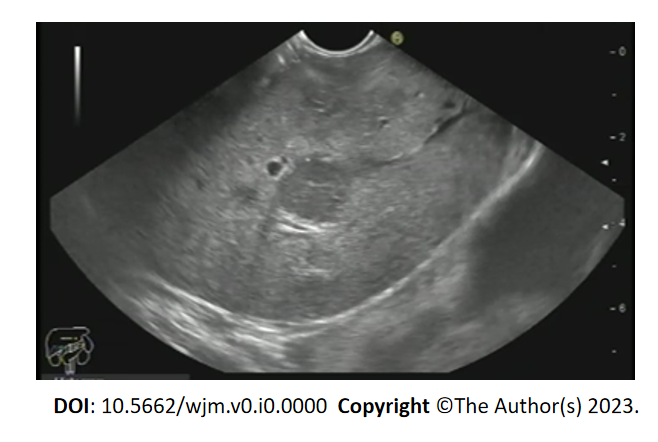 Figure 1 Multiple hepatic focal lesions due to liver metastasis.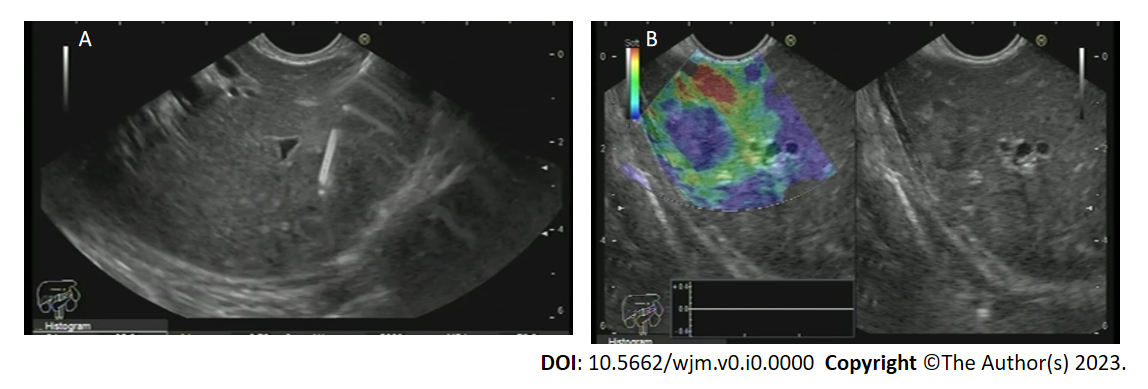 Figure 2 A metastatic focal hepatic mass. A: Endoscopic ultrasound guided fine needle biopsy from hepatic focal lesion; B: A metastatic focal hepatic mass with grade 4 Elasticity score.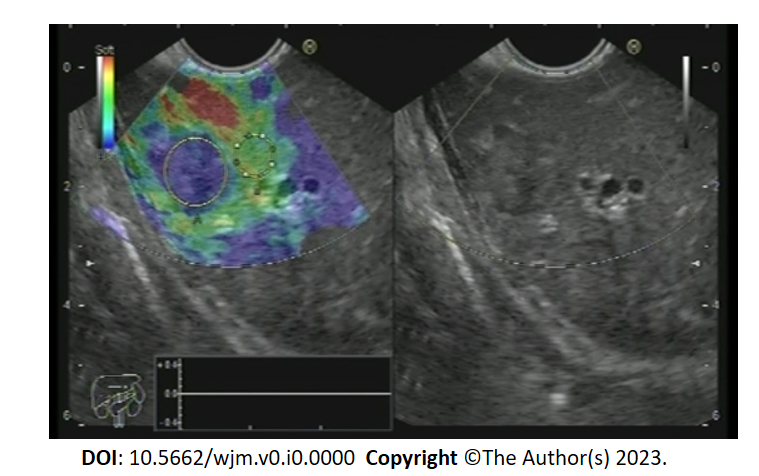 Figure 3 A metastatic focal hepatic mass with high Strain ratio.Table 1 Cytopathological diagnosis of hepatic focal lesionsTable 2 Endoscopic ultrasonography finding of patients with hepatic focal lesionsData are presented as n (%) or mean ± SD/(range). Table 3 Comparison between endoscopic ultrasonography diagnosis and histopathology resultsEUS: Endoscopic ultrasonography.Table 4 Diagnostic utility of elastography in predicting benign and malignant hepatic focal lesionsTable 5 Comparison between different endoscopic ultrasonography tools regarding their utility in diagnosis of hepatic focal lesionsEUS: Endoscopic ultrasonography; FNA/FNB: Fine needle aspiration/biopsy.VariableTotal, n = 43Total, n = 43Variable n%Cytopathological diagnosisBenign818.60Malignant3581.40Inflammatory818.60Cholangitic abscess613.94Cirrhotic nodule24.65Primary613.95Hepatocellular carcinoma511.63Neuroendocrine tumor 12.32Secondary2967.44VariableTotal, n = 43No of passes1.49 (0.51)Shortest diameter size in mm19 ± 12.8/(3-67) Longest diameter size in mm26 ± 19.1/(4-109) DiagnosisBenign5 (11.63)Malignant38 (88.37)VariableEUS, n = 43EUS, n = 43Histopathology, n = 43Histopathology, n = 43Variablen%n%Benign511.63818.60Malignant3888.373581.40Elastography, n = 43n (%)BenignGrade 10Grade 25 (11.6)Malignant38 (88.4)Grade 310 (23.3)Grade 428 (65.1)ToolSensitivitySpecificityPPVNPVOverall accuracyElastography9767948092EUS100579410094FNA/FNB100100100100100